Załącznik nr 1 b - Formularz oferty FORMULARZ OFERTOWY - CZĘŚĆ 2.....................................................(PIECZĘĆ WYKONAWCY)w postępowaniu o udzielenie zamówienia publicznego prowadzonego w trybie przetargu nieograniczonego zgodnie z ustawą z dnia 29 stycznia 2004 r. Prawo zamówień publicznych 
na zamówienie PN.: „Przygotowanie i przeprowadzenie zajęć w zakresie usług prozdrowotnych, profilaktyki zdrowotnej i rozwoju osobistego dla uczestników projektu pt.: „Kluby Seniora jako Ośrodki Wsparcia Dziennego w Mieście i Gminie Suchedniów” realizowanego przez Miejsko - Gminny Ośrodek Pomocy Społecznej w Suchedniowie."MY NIŻEJ PODPISANI................................................................................................................................................................................................................................................................................................................................ (nazwa, dokładny adres Wykonawcy oraz imiona i nazwiska osób upoważnionych 
do podpisania umowy)Nr NIP ……………………………………………Nr Regon………………………………………….KRS/CEiDG………………………………………OFERUJEMY wykonanie przedmiotu zamówienia zgodnie z wymaganiami określonymi                   w Specyfikacji Istotnych Warunków Zamówienia oraz załącznikami do SIWZ dla niniejszego postępowania.  Za wykonanie części 2 zamówienia obejmującej przeprowadzenie z uczestnikami Klubu Seniora spotkań profilaktyczno - edukacyjnych z lekarzem specjalistą obejmujących wykłady i konsultacje indywidualne w zakresie profilaktyki i leczenia typowych chorób wieku starszego oferujemy cenę ryczałtową w kwocie łącznej brutto:...........................................................................................................................................złotych(słownie:..........................................................................................................................................)w tym podatek VAT 23% lub inne podatki i opłaty konieczne do poniesienia przez Zamawiającego.(słownie:..........................................................................................................................................)kwota netto: ………………………………………………………………………………………………(słownie:..........................................................................................................................................)Na cenę brutto składa się :        stawka za jedną godzinę zajęć/spotkań  brutto - …………. x 30 godzin zajęć/spotkań = ………………………Doświadczenie osób wyznaczonych do realizacji zamówienia: UWAGA: Wypełniając poniższa tabelę należy uwzględnić kryterium oceny oferty w brzmieniu: lekarzowi specjaliście prowadzącemu wykłady i konsultacje indywidualne w zakresie profilaktyki i leczenia typowych chorób wieku starszego oraz posiadającemu wykształcenie wyższe 
na kierunku medycyna ze specjalizacją medycyna ogólna lub medycyna rodzinnaOŚWIADCZENIA:Zapoznaliśmy się ze Specyfikacją Istotnych Warunków Zamówienia wraz z załącznikami oraz wzorem umowy i nie wnosimy do nich zastrzeżeń; Cena naszej oferty uwzględnia wszystkie koszty związane z wykonaniem zamówienia;Zamówienie zostanie zrealizowane w terminie określonym w SIWZ tj. od stycznia 2021 r. do czerwca 2023 r. Uważamy się za związanych niniejszą ofertą przez okres 30 dni licząc od dnia otwarcia ofert (włącznie  z tym dniem);5. Akceptujemy, iż zapłata za zrealizowane zamówienia następować będzie na zasadach opisanych                        we wzorze umowy w terminie 30 dni od daty otrzymania przez zamawiającego prawidłowo wystawionej faktury wraz z wszystkimi wymaganymi załącznikami, warunki płatności zgodne                z SIWZ. 6*. Oświadczamy, że zakres usługi stanowiący przedmiot zamówienia, wykonamy osobiście bez udziału podwykonawcy. 7*  Oświadczamy, że przy realizacji przedmiotu zamówienia, będą uczestniczyć podwykonawcy. Nazwa przewidywanego podwykonawcy, a także zakres wykonywanych przez niego czynności przedstawiamy poniżej:  * Należy wybrać i uzupełnić odpowiedni punkt.8. Oświadczam, że wypełniłem obowiązki informacyjne przewidziane w art. 13 lub art. 14 RODO1) wobec osób fizycznych, od których dane osobowe bezpośrednio lub pośrednio pozyskałem w celu ubiegania się o udzielenie zamówienia publicznego w niniejszym postępowaniu*.*(W przypadku gdy Wykonawca nie przekazuje danych osobowych innych niż bezpośrednio jego dotyczących lub zachodzi wyłączenie stosowania obowiązku informacyjnego, stosownie do art. 13 ust. 4 lub art. 14 ust. 5 RODO treści oświadczenia Wykonawca nie składa (usunięcie treści oświadczenia np. przez jego wykreślenie).IV. WSZELKĄ KORESPONDENCJĘ w sprawie niniejszego postępowania należy kierować na:         nazwa: ..............................................................................................................................................adres: ...............................................................................................................................................numer telefonu ..........................................................  numer  fax ..................................................e-mail do kontaktu: .........................................................................................................................Uwaga:  proszę podać czytelny; adres e-mail i nr faksu. Na wskazany adres e-mail i nr faksu Wykonawca będzie otrzymywał od zamawiającego wszystkie informacje związane 
z prowadzonym postępowaniem po otwarciu ofert. Biorąc pod uwagę przysługujące środki ochrony prawnej Wykonawcy, których terminy liczone są od dnia przekazania informacji należy upewnić się, że podany adres e-mailowy i podany nr faksu funkcjonuje w sposób poprawny.V. ZOBOWIĄZANIA:Zobowiązujemy się do zawarcia umowy w miejscu i terminie wyznaczonym przez Zamawiającego;VI. ZAWARTOŚĆ  OFERTY Ofertę niniejszą składamy na .......... kolejno ponumerowanych stronach. Integralną część oferty stanowią następujące dokumenty:  1.......................................................................................................................................................... 2 ......................................................................................................................................................... 3.........................................................................................................................................................    ..................................................................             Data i podpis Wykonawcy/            Wykonawców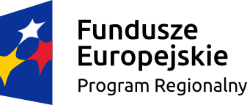 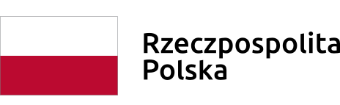 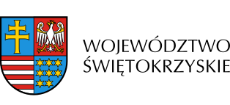 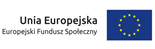 Imię i nazwiskoPosiadana specjalizacja Data i dokument stwierdzający jej ukończenie L.p.Nazwa i adres przewidywanego podwykonawcyZakres powierzonych robót Podwykonawcy1.2.….